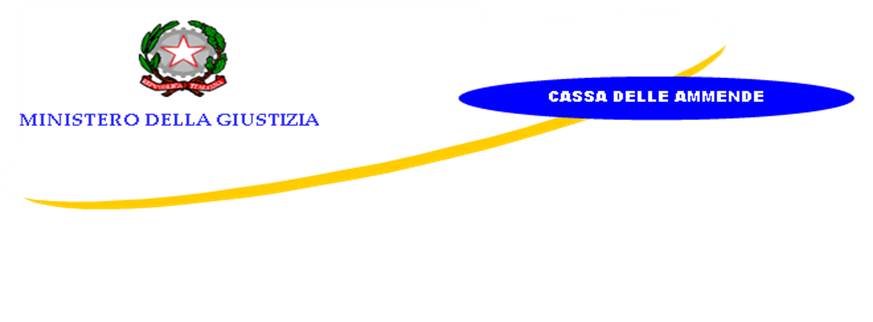 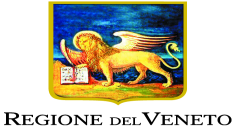 Regione del Veneto - Direzione LavoroRegistro presenze attività individualeDGR n. 		delCodice Progetto: 				Titolo Progetto:			Ente Titolare di progetto:Ente attuatore dell’intervento:Intervento: Partecipante/Destinatario:DataOrarioOrarion. oreAttività svolta/Titolo interventoFirma DestinatarioFirma Responsabile oReferente OperativoDatadalleallen. oreAttività svolta/Titolo interventoFirma DestinatarioFirma Responsabile oReferente Operativo